Instrucciones: lea cuidadosamente y responda cada pregunta considerando su posición en dichas preguntas. Todas las preguntas están relacionadas con las redes sociales y su creciente consumo de hoy. Conversar las siguientes situaciones y elaborar una opinión por cada una.Caso 1: Tu amiga dice que está muy enamorada de un joven que conoció por internet, han intercambiado fotos y quedaron de encontrarse una tarde en un parque”  ¿Qué recomendación le darías?____________________________________________________________________________________________________________________________________________________________________________________________________________________________________________________________Caso 2: Una compañera tiene una larga lista de admiradores en su paginas sociales, como es muy linda, publica muchas fotos con distintas ropas y maquillajes, también a los que les da confianza les da su número celular para comunicarse por whatsapp.¿A qué riesgos se expone?_____________________________________________________________________________________________________________________________________________________________________________________________________¿qué es el consumismo y como afecta a la sociedad de hoy?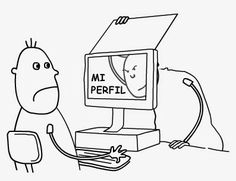 ___________________________________________________________________________________________________________________________________________________________________________________________________iConsiderando la imagen a su costado, ¿cómo podría detestar un perfil falso en una persona que desea conocerla a usted y dice conocer a unos de sus amigos, dándole incluso el nombre de uno de ellos?_____________________________________________________________________________________________________________________________________________________________________________________________________________________________________________________________________Para usted, ¿qué es navegar de forma segura por internet? Nombre a lo menos dos formas y por qué1._____________________________________________________________________________________________________________________________2.__________________________________________________________________________________________________________________________Nombre de alumno Actividad: “Los peligros de las redes sociales”Dudas o consultas relacionadas con la guíamarcos.Lic.34@gmail.comWhatsApp 56963555353